Bridging the Gap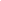 "Dear friends and fellow students,I'm [Your Name], and I'm running to bridge the gap between students and the administration. It's time to foster a closer relationship that benefits us all.I propose regular meetings with teachers, administrators, and students to discuss school policies and improvements. Our education should be a collaborative effort, with students having a say in decisions that affect us directly.In addition, I'll work to create an inclusive school culture. Let's celebrate our diversity through cultural events, and ensure that every student feels welcome and valued.I believe in transparency and open communication. Together, we can make our school experience better for everyone. Vote for a bridge to a brighter future. Vote for me. Thank you."